Notre Dame High School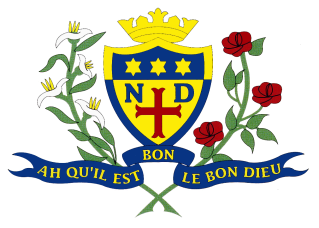 Parent Council MinuteMonday 6 November 2017Present: 	K Brough, M Green, R Martin, E Henderson, P Pickett, R Bateman (S6), A McClure (S6) Apologies: 	A Miele, S Kokhar, C Ewins, A Ewins, K Welsh.MinuteAction1.WelcomeThe meeting welcomed a number of wider parent forum members as well as R Bateman, Head Girl and Amy McClure, School Secretary. 2.Meeting with Executive Director - NDPSSCMichelle outlined the discussions with M McKenna in September 2017. The group then sent a letter to Notre Dame Primary Parent Council sub group which detailed their disagreement with a public consultation on NDHS single-sex status.Question raised about why the wider parent forum had not been consulted prior to this. Michelle explained that the Parent Council responded to a request made to them and that this will have no impact on whether or not a public consultation is approved – only elected members can make this decision.SMiller, NDHS parent and member of the ND Primary Parent Council outlined the process followed by primary sub-committee. She stated that the Herald run the story without their approval.3.FundraisingRM introduced Louise Dunn, Acting PT Pastoral Care. Louise has discussed holding a Christmas Fair with S5/6 pupils and outlined her proposal. The group agreed with the idea and discussed possibly aligning it to the Expressive Arts faculty Christmas Concert – Thursday 7 December. Group agreed to organise the Tombola stall. Possible stalls – Santa’s grotto, pizza slices (Little Italy, Shearer’s candles, Christmas baubles, second-hand clothes swap.Possible joint venture with ND Primary next session.MW – contact with Little Italy4.Parent Council Financial SupportA Miele from Parent Council suggested that the group might help buy the new rugby kits. Suggestion that we could look for a local sponsor.R Martin explained the need for new stage curtains in Assembly Hall – approx.. £3000. She has applied for Area Partnership funding and has asked Let users for supporting statements –  Glasgow Symphony Orchestra and Glasgow Vineyard, who also gave a cheque for £750 contribution. Parent Council agreed to help following outcome of Area Partnership application. Suggestion that RSAMD may have curtains/props which can be recycled.RM – find out cost of new rugby kit5. Vision, values, aims consultationR Martin distributed the recent draft which has been discussed with pupils and staff. A couple of enhancements suggested by Parent Council. It will now be distributed to all parents for approval as well as a number of partners.Next Meeting:  Monday 27 November, 5.15 p.m.